О протесте исполняющего обязанности Прокурора Республики Саха (Якутия) от 22 февраля 2019 года № 86-11-2019/9 на отдельные положения Закона Республики Саха (Якутия)от 19 февраля 2009 года 668-З № 227-IV «О противодействии коррупции в Республике Саха (Якутия)»Государственное Собрание (Ил Тумэн) Республики Саха (Якутия)                                      п о с т а н о в л я е т:1. Отклонить протест исполняющего обязанности Прокурора Республики Саха (Якутия) от 22 февраля 2019 года № 86-11-2019/9 на отдельные положения Закона Республики Саха (Якутия) от 19 февраля 2009 года 668-З № 227-IV «О противодействии коррупции в Республике Саха (Якутия)».2. Настоящее постановление вступает в силу с момента его принятия.Председатель Государственного Собрания   (Ил Тумэн) Республики Саха (Якутия) 					П.ГОГОЛЕВг.Якутск, 21 марта 2019 года          ГС № 127-VI                        ГОСУДАРСТВЕННОЕ СОБРАНИЕ(ИЛ ТУМЭН)РЕСПУБЛИКИ САХА (ЯКУТИЯ)                          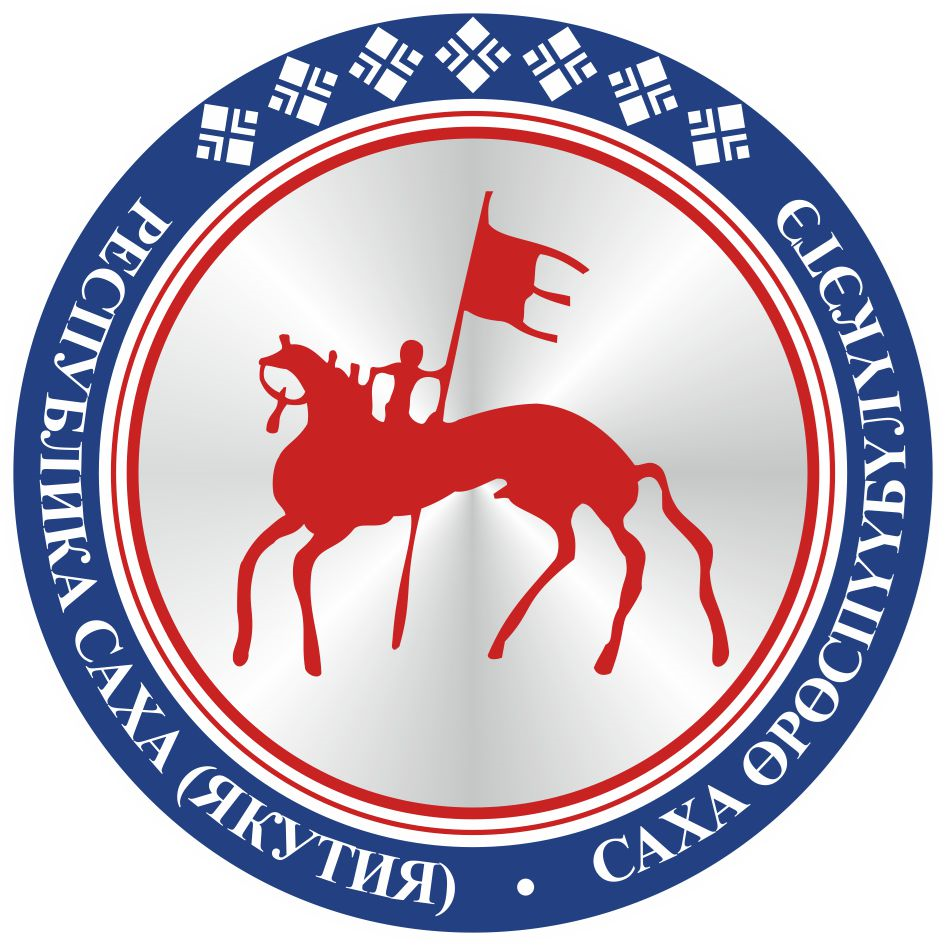                                       САХА  ЈРЈСПҐҐБҐЛҐКЭТИНИЛ ТYMЭНЭ                                                                      П О С Т А Н О В Л Е Н И ЕУ У Р А А Х